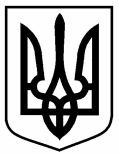 РОЗПОРЯДЖЕННЯМІСЬКОГО   ГОЛОВИм. Сумивід     31.07.2019     № 263-РЗ метою визначення доцільності створення, порядку функціонування центрального закупівельного органу при відділі охорони здоров’я Сумської міської ради та здійснення на професійному рівні публічних закупівель товарів медичного та немедичного спрямування для підпорядкованих закладів охорони здоров’я:Створити робочу групу з питань встановлення доцільності створення та функціонування при відділі охорони здоров’я Сумської міської ради органу централізованих закупівель по галузі охорони здоров’я м. Суми у складі згідно з додатком.Робочій групі до 01.09.2019 визначити доцільність створення, порядок функціонування центрального закупівельного органу при відділі охорони здоров’я Сумської міської ради.Організаційне забезпечення діяльності робочої групи покласти на її секретаря.Установити, що у разі персональних змін у складі робочої групи з питань реалізації проекту або відсутності осіб, які входять до її складу, у зв’язку з відпусткою, хворобою чи з інших причин, особи, які виконують їх обов’язки, входять до складу робочої групи за посадами.Організацію виконання даного розпорядження покласти на заступника міського голови з питань діяльності виконавчих органів ради Галицького М.О.Міський голова                                                                               О.М. ЛисенкоЧумаченко	Розіслати: до справи, членам робочої групиДодаток до розпорядження міського головивід   31.07.2019     № 263-РСКЛАДробочої групи з питань встановлення доцільності створення та функціонування при відділі охорони здоров’я Сумської міської ради органу централізованих закупівель по галузі охорони здоров’я м. СумиВ.о. начальника відділу охорони
здоров’я Сумської міської ради                                                   О.Ю. ЧумаченкоПро створення робочої групи з питань встановлення доцільності створення та функціонування при відділі охорони здоров’я Сумської міської ради органу централізованих закупівель по галузі охорони здоров’я 
м. СумиВ.о. начальника відділу охорони здоров’яО.Ю. ЧумаченкоЗаступник міського голови з питань діяльності виконавчих органів радиМ.О. ГалицькийНачальник відділу протокольної роботи та контролюЛ.В. МошаНачальник  правового  управлінняО.В. ЧайченкоЗаступник міського голови керуючий справами виконавчого комітетуС.Я. ПакГалицький Максим Олегович-заступник міського голови з питань діяльності виконавчих органів ради, 
голова робочої групи;Чумаченко 
Олена Юріївна-в.о. начальника відділу охорони здоров’я Сумської міської ради, заступник голови робочої групи;Мамай Алла Сергіївна-провідний юрисконсульт інформаційно-аналітичного центру медичної статистики відділу охорони здоров’я Сумської 
міської ради, секретар робочої групи;Трепалін 
Роман Олександрович-начальник відділу з конкурсних торгів, 
член робочої групи;Чайченко 
Олег Володимирович-начальник правового управління Сумської міської ради, член робочої групи;Хекало 
Світлана Анатоліївна-головний бухгалтер централізованої бухгалтерії відділу охорони здоров’я Сумської міської ради,член робочої групи;